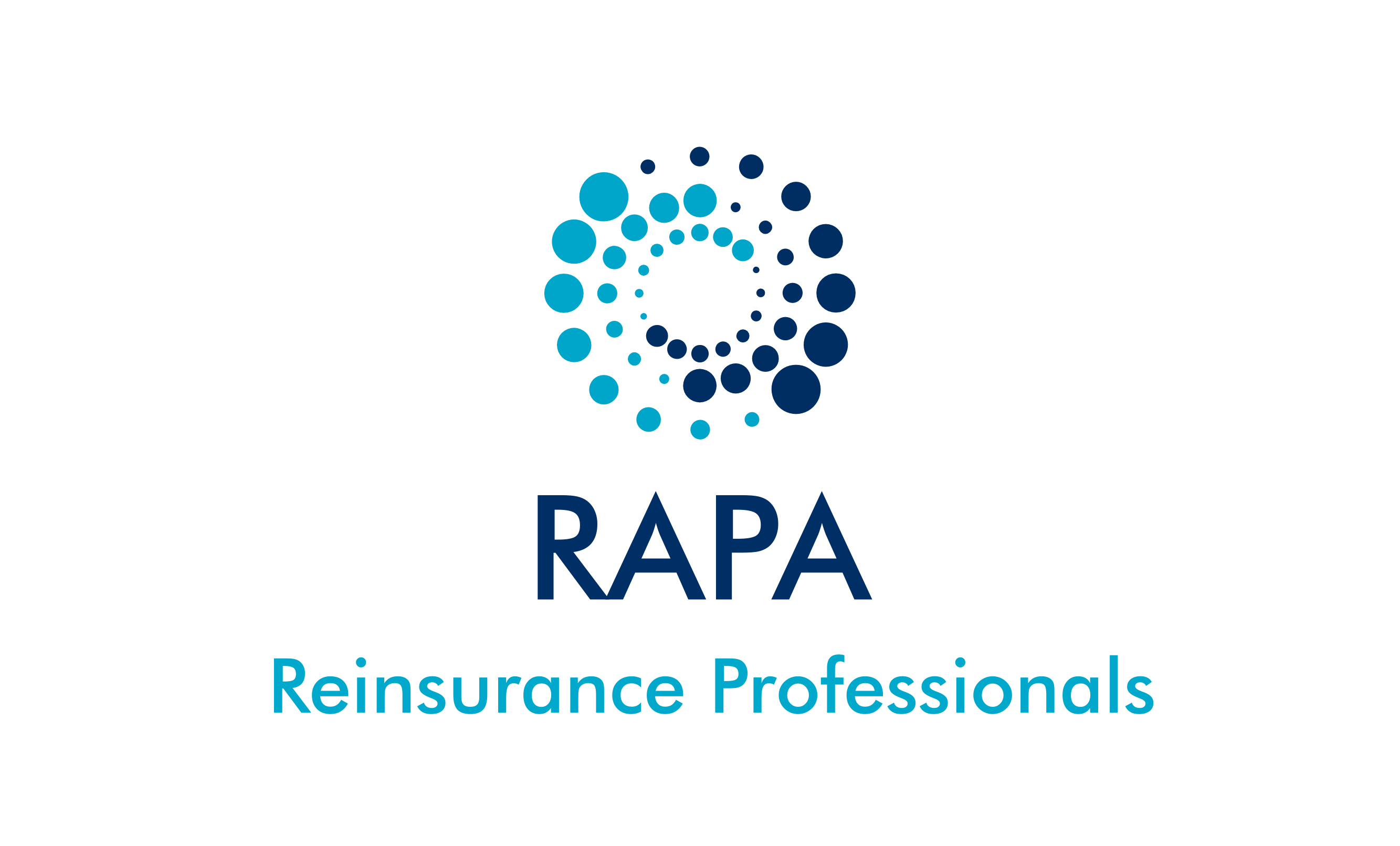 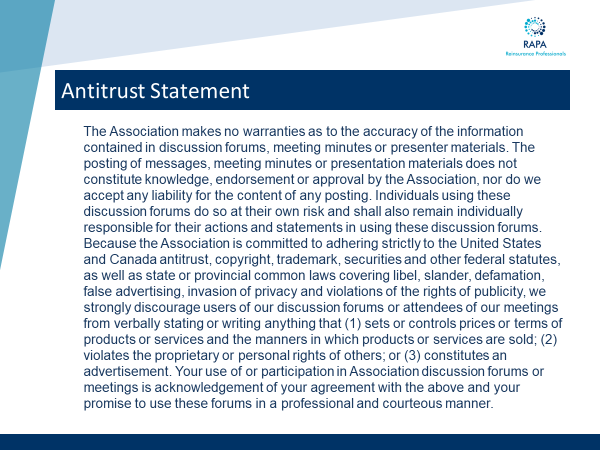 The RAPA Education Initiative would like to thank the following members for their efforts and contributions to the Treaty Clause Checklist:Diana AversaJudy BrillertElena GilevGarfield McIntyreKristine TitularUse of this Treaty Checklist This checklist is intended as a guideline for the review of new client prepared treaties and it is up to the user to determine the best use of the information.  The checklist is not intended to fit every situation, but rather, as a starting point.The Reinsurance Treaty Fundamentals document may also be used for guidance which is located on the RAPA website at https://reinsadmin.org/initiatives under the Education Initiative at Reinsurance Treaty FundamentalsRAPA Treaty Clause Checklist(2020)Other Possible ArticlesData ProtectionSpecial Termination – likely based on “Risk Trigger Events” (e.g. RBC triggering event).  Might be included with “Recapture” article as a sub-section.Ceding Company: Reinsuring Company: Treaty Name / Treaty ID:Effective Date: Articles/ProvisionsReinsurer's Treaty Clause Checklist(Include Article/Section/Page Reference)Comments/Reinsurer's RequirementsNext Steps(What to do if Article/Provision is not included or does not meet Reinsurer's requirements)Treaty Fundamentals Cross ReferencePreambleAgreement is solely between the PartiesNot Specifically Covered1.1 Parties to the Agreement1.2 Entire AgreementThe Agreement and Exhibits constitute the entire agreement between the parties regarding the business reinsured; this supercedes any and all prior representations, warranties, Agreements or understandings between the parties pertaining to the subject matter of this Agreement.DefinitionsTreaties may have a definition article or definitions are interspersed throughout the treatyConfirm definitions are correct and used consistently.Not Specifically CoveredAutomatic and Facultative-Obligatory ReinsuranceSpecify set criteria that must qualify for automatic reinsurance Module 2 - Reinsurance Coverage3.1 Jumbo Limit The maximum total amount of coverage that may be in force, applied for and to be replaced with all insurance companies on an individual life and still qualify for automatic coverage.   Module 5 - Jumbo LimitsFacultative ReinsuranceSpecify the offer expiry date/duration.Module 2 - Reinsurance CoverageCommencement of LiabilitySpecify whether back dating is allowed and duration.Not Specifically CoveredSubject to Ceding Company’s conditional receipt/temporary insurance agreement/limited insurance agreement provisions for automatic reinsurance.Not Specifically CoveredOccurs when the Reinsurer accepts coverage for Fac policies.Module 2 – Reinsurance CoverageReinsured Risk AmountSpecify if YRT or Coinsurance. Specify if Excess or First Dollar QSInclude a definition of the Net Amount at Risk for the product being reinsuredModule 1 – Reinsurance MethodsPremium PaymentPremium Rates/Factors; Premium Reporting, etc.Module 10 – Reinsurance PremiumsFunds Withheld or Coinsurance Funds WithheldIn this type of reinsurance, assets which would normally be transferred to the reinsurer are held by the Ceding Company in order to reduce potential credit risk or to retain control over investmentsModule 1 – Reinsurance MethodsReportingRequire billing, accounting summary, inforce, reserves reports, etc. within a specified period. Consider putting this in a Schedule & include list of reports & timing of submissions Not Specifically Covered9.1 Delayed payment interestEach party reserves the right to charge interest on undisputed overdue balances, calculated at a specified rateLate ReportingLate Reported Polices Late Reported Terminations Module 8 - Reductions, Terminations, and Reinstatements  Reductions, Terminations and ChangesConsider adding Reinstatement termsModule 8 - Reductions, Terminations, and ReinstatementsExchanges of Plan (was Conversions, Exchanges, and Replacements)Module 9 - Conversions, Replacements, and ContinuationsClaimsInclude relevant timeframes for reporting of notices and payment requests. Include criteria for claims payment, notice, & consultation. Consider having an Extra-Contractual Obligations article & Misstatement of Age or Sex articleNot Specifically Covered Credit for Reinsurance The parties intend that Ceding Company will receive statutory reserve credit in its state of domicile for reinsurance provided under the Agreement.  The parties agree to use reasonable efforts to ensure that such reserve credit will remain available to the Ceding Company.Not Specifically CoveredRetention Limit ChangesInclude handling of Retention Increases & DecreasesModule 11 – Recaptures, covered limit changes and increases but decreases is not specifically covered.RecaptureNeed time period and conditions under which recaptures can happen.Facultative business and policies on Waiver of Premium are usually excluded from Recapture.Module 11- RecapturesGeneral Provisions17.1 CurrencyThe currency for reporting and payments are generally the same.17.2 Dividends17.3 Minimum CessionThe smallest cession amount that the Reinsurer will accept. The minimum size is set to avoid the administrative expenses associated with small cessions.Module 4 - Automatic Binding Limits17.4 Trivial AmountsWhen the net amount at risk falls below a specified amount (trivial amount), the policy can be recaptured or terminated for coverage.Module 8 - Reductions, Terminations, and Reinstatements17.5 Inspection of RecordsEither party should have the right to inspect records relating to the policies being reinsured under the treaty.17.6 Governing Law17.7 Compliance17.8 OFAC Compliance (Office of Foreign Asset Control Parties to use best efforts to comply with all laws, regulations and orders applicable to the Reinsured Policies as they pertain to the sanction laws administered by the US Treasury Dep't. Office of Foreign Assets Control.  Party becoming aware of a reinsurance transaction in violation to notify the other party, and both make effort to take corrective action.  Such reinsurance transactions are null and void.17.9 SeverabilityDetermination that any provision of the Agreement is invalid or unenforceable will not affect or impair the validity or enforceability of any other provisions of the Agreement.17.10 AssignmentGenerally, requires prior written consent 17.11 Offset Undisputed amounts may be offset against balances owing. 17.12 Non-waiverA waiver by either party of any violation, or default by the other party in its adherence to any term of this Agreement, will not constitute a waiver of any other or subsequent violation or default.17.13 Policy Loans17.14 Cash Surrender ValuesTaxes 18.1 Premium TaxModule 10 – Reinsurance Premiums18.2 DAC Tax ElectionNote – This regulation only requires sharing of information, not agreement of amounts reported18.3 Federal Excise TaxApplicable to those Reinsurers who are not United States taxpayers or are not domiciled in jurisdictions that have a tax treaty with the United States.  18.4 Foreign Account Tax Compliance Act (FATCA) – if requestedOnly where Reinsurer is a non-US entity and cannot say with certainty that no US lives are being retroceded.Good Faith19.1 Representations and WarrantiesThe Company represents and warrants that to the best of its knowledge it has disclosed all information which is material to the risks being assumed. Not Specifically Covered InsolvencyShould allow for recapture upon the insolvency of either party. .Not Specifically CoveredErrors and OmissionsLimited to Administration errors & omissions.Module 12 Dispute ResolutionAllows for an informal process for parties to resolve disputes relating to the agreement. Not Specifically CoveredArbitrationChoice of Law and Submission to Jurisdiction vs. Arbitration Not Specifically Covered23.1 Survival of ProvisionArbitration survives termination of the agreement.ConfidentialityShould address sharing data with non-affiliates. Consider having some approved language to use.Not specifically Covered NoticeNot always included and could be part of Termination of AgreementNot Specifically CoveredEffective Date, Duration and Termination of Agreement (or Duration of Agreement)Should include timing of notice to terminateNot Specifically CoveredExecution27.1 Counterparts Appropriate approvals are needed and execution by authorized personnel. Consider including optional ways of signing such as transmission by email, via facsimile or electronic signatures.Not Specifically CoveredSchedules and/or Exhibits 28.1 Retention Limits Module 3 - Retention Limits28.2 Automatic Acceptance Limits Module 4 - Automatic Binding Limits28.3 Underwriting Guidelines28.4 Rates and Terms for Specific Products